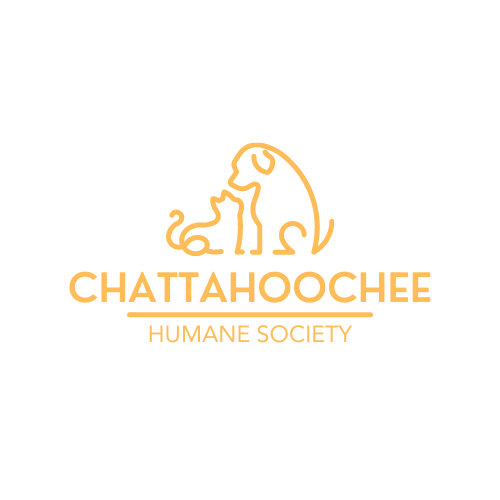 Application for Spay/Neuter AssistanceDear Pet Owner,The Chattahoochee Humane Society is pleased to provide an application for spay/neuter assistance. Your pet can be spayed/neutered for a reduced fee ($50.00) if your annual household income is $30,000 or less (as evidenced by a copy of your latest IRS Tax Form 1040 or a copy of your Social Security Letter). Understand that while our goal is to help as many pet owners as possible, our organization receives no tax dollars for this program; funding is limited and we rely solely on public donations to continue assisting pet owners. Limit is 2 animals per household per calendar year.Please fill out the attached application and return to us the following:Completed application.A copy of your latest IRS 1040 Tax Form or SSI letter.(Once approved) $50.00 fee per animal in full. No partial payments will be accepted. The certificate will not be awarded until payment has been received. Cash or credit/debit card only. NO CHECKS.Once you have been approved for assistance, you will need to come to Chattahoochee Humane Society to pick up your certificate which you will present to the participating veterinary clinic on the day of your pet’s  appointment.  CHS will schedule the appointment and notify you of the time and date, it is your responsibility to ensure your pet is present and on time the day of their appointment. If you miss this appointment we will not reschedule and you will not be refunded any portion of the fees.  Veterinarians do require your pet(s) be current on certain vaccines before beginning surgery, the low cost spay/neuter certificate does not cover the cost of these vaccines and you will be responsible for paying for any vaccines due at the time of surgery.* There may be extra charges for dogs over 100 lbs or pregnant animals. This charge is not covered by the Chattahoochee Humane Society.Thank you for being a responsible pet owner and doing your part to diminish the overpopulation of unwanted litters. We are happy to assist you in this endeavor!Spay/Neuter ApplicationDate: _____________Applicant Information:Applicant’s full name: _____________________________Address: ____________________________________City: _________________    State: __________  Zip: _________Phone: _______________SS#: _____ _-___-______      Driver’s License # ____________Employed____ Retired____ Disabled____ Senior Citizen ____SS sole means of support_____ Head of household ____Single ____ Married _____ Student____ Single parent____Number of Children: ________ Number of household members: ________Number of Pets: _________Own home______   Rent_____Employer: ___________________________Phone: _______________    Position: _______________Total Annual Income: ______________________Pet Information:Pet’s Name ____________ Cat____ Dog____ Breed________Age____ Male_____ Female_____ Approx weight______lbsPet’s Name ____________ Cat ____ Dog ____ Breed ________Age ____ Male ____ Female _____ Approx weight______lbs-----------------------------------------------------------------------------------Office Use OnlyParticipating Vet Clinic_____________________________Approved____ Disapproved____ Approved By __________________ Date ___________